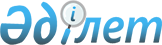 О внесении изменений и дополнений в решение районного маслихата от 20 декабря 2016 года № 56 "Об утверждении бюджета Темирского района на 2017–2019 годы"
					
			С истёкшим сроком
			
			
		
					Решение маслихата Темирского района Актюбинской области от 11 июля 2017 года № 128. Зарегистрировано Департаментом юстиции Актюбинской области 28 июля 2017 года № 5621. Срок действия решения - до 1 января 2018 года
      В соответствии со статьями 9, 106 Бюджетного кодекса Республики Казахстан от 4 декабря 2008 года, статьей 6 Закона Республики Казахстан от 23 января 2001 года "О местном государственном управлении и самоуправлении в Республике Казахстан" Темирский районный маслихат РЕШИЛ:
      1. Внести в решение Темирского районного маслихата от 20 декабря 2016 года № 56 "Об утверждении бюджета Темирского района на 2017–2019 годы" (зарегистрированное в реестре государственной регистрации нормативных правовых актов № 5202, опубликованное 20 января 2017 года в газете "Темір") следующие изменения и дополнения:
      в пункте 1:
      в подпункте 1):
      доходы цифры "4 938 787" заменить цифрами "5 100 585,3", в том числе по:
      налоговым поступлениям цифры "2 970 589" заменить цифрами "3 108 589";
      поступлениям трансфертов цифры "1 858 787" заменить цифрами "1 882 585,3";
      в подпункте 2):
      затраты цифры "4 971 340,9" заменить цифрами "5 133 139,2";
      в пункте 10:
      во втором абзаце:
      цифры "34 837" заменить цифрами "59 127";
      в третьем абзаце:
      цифры "38 153" заменить цифрами "33 955";
      в четвертом абзаце:
      цифры "175 048" заменить цифрами "162 070"; 
      в шестом абзаце:
      цифры "10 000" заменить цифрами "8 000";
      и дополнить абзацем следующего содержания:
      на текущий ремонт организаций культуры – 12 986 тысяч тенге;
      в пункте 11:
      во втором абзаце:
      цифры "76 433" заменить цифрами "85 144";
      в третьем абзаце:
      цифры "19 862" заменить цифрами "29 368";
      в четвертом абзаце:
      цифры "178 000" заменить цифрами "161 481,3";
      в пятом абзаце:
      цифры "8 000" заменить цифрами "7 000";
      и дополнить абзацем следующего содержания:
      на развитие систем водоснабжения и водоотведения в населенных пунктах – 5 000 тысяч тенге.
      2. Приложения 1, 2 к указанному решению изложить в новой редакции согласно приложениям 1, 2 к настоящему решению.
      3. Настоящее решение вводится в действие с 1 января 2017 года. Бюджет Темирского района на 2017 год Бюджет Темирского района на 2018 год
					© 2012. РГП на ПХВ «Институт законодательства и правовой информации Республики Казахстан» Министерства юстиции Республики Казахстан
				
      Председатель сессии Темирского районного маслихата 

К. ЕСКАЛИЕВ

      Секретарь Темирского районного маслихата 

Б. ИЗБАСОВ
Приложение 1 к решению районного маслихата от 11 июля 2017 года № 128Приложение 1 к решению районного маслихата от 20 декабря 2016 года № 56
Категория
Категория
Категория
Категория
Сумма 
(тысяч тенге)
Класс
Класс
Класс
Сумма 
(тысяч тенге)
Подкласс
Подкласс
Сумма 
(тысяч тенге)
Наименование
Сумма 
(тысяч тенге)
I.Доходы
5100585,3
1
Налоговые поступления
3108589
01
Подоходный налог
275581
2
Индивидуальный подоходный налог
275581
03
Социальный налог
253523
1
Социальный налог
253523
04
Hалоги на собственность
2559552
1
Hалоги на имущество
2495600
3
Земельный налог
1690
4
Hалог на транспортные средства
58962
5
Единый земельный налог
3300
05
Внутренние налоги на товары, работы и услуги
14742
2
Акцизы
2370
3
Поступления за использование природных и других ресурсов
3327
4
Сборы за ведение предпринимательской и профессиональной деятельности
8800
5
Фиксированный налог
245
08
Обязательные платежи, взимаемые за совершение юридически значимых действий и (или) выдачу документов уполномоченными на то государственными органами или должностными лицами
5191
1
Государственная пошлина
5191
2
Неналоговые поступления
93811
06
Прочие неналоговые поступления
93811
1
Прочие неналоговые поступления
93811
3
Поступления от продажи основного капитала
15600
03
Продажа земли и нематериальных активов
15600
1
Продажа земли
15600
4
Поступления трансфертов 
1882585,3
02
Трансферты, поступаемые из вышестоящих органов государственного управления
1882585,3
2
Трансферты, поступаемые из областного бюджета
1882585,3
Функциональная группа
Функциональная группа
Функциональная группа
Функциональная группа
Функциональная группа
Сумма 
(тысяч 
тенге)
Функциональная подгруппа
Функциональная подгруппа
Функциональная подгруппа
Функциональная подгруппа
Сумма 
(тысяч 
тенге)
Администратор БП
Администратор БП
Администратор БП
Сумма 
(тысяч 
тенге)
Программа
Программа
Сумма 
(тысяч 
тенге)
Наименование
Сумма 
(тысяч 
тенге)
II. Затраты
5133139,2
01
Государственные услуги общего характера
475132
1
Представительные, исполнительные и другие органы, выполняющие общие функции государственного управления
407379,8
112
Аппарат маслихата района (города областного значения)
23431
001
Услуги по обеспечению деятельности маслихата района (города областного значения)
22031
003
Капитальные расходы государственного органа
1400
122
Аппарат акима района (города областного значения)
144819
001
Услуги по обеспечению деятельности акима района (города областного значения)
120309
003
Капитальные расходы государственного органа
24510
123
Аппарат акима района в городе, города районного значения, поселка, села, сельского округа
239129,8
001
Услуги по обеспечению деятельности акима района в городе, города районного значения, поселка, села, сельского округа
229371,8
022
Капитальные расходы государственного органа
9758
2
Финансовая деятельность
19214
452
Отдел финансов района (города областного значения)
19214
001
Услуги по реализации государственной политики в области исполнения бюджета и управления коммунальной собственностью района (города областного значения)
18625
018
Капитальные расходы государственного органа
589
5
Планирование и статистическая деятельность
14449,2
453
Отдел экономики и бюджетного планирования района (города областного значения)
14449,2
001
Услуги по реализации государственной политики в области формирования и развития экономической политики, системы государственного планирования
14123,2
004
Капитальные расходы государственного органа
326
9
Прочие государственные услуги общего характера
34089
458
Отдел жилищно-коммунального хозяйства, пассажирского транспорта и автомобильных дорог района (города областного значения)
13089
001
Услуги по реализации государственной политики на местном уровне в области жилищно-коммунального хозяйства, пассажирского транспорта и автомобильных дорог 
12927
013
Капитальные расходы государственного органа
162
466
Отдел архитектуры, градостроительства и строительства района (города областного значения)
21000
040
Развитие объектов государственных органов
21000
02
Оборона
12087
2
1
Военные нужды
1172
2
01
122
Аппарат акима района (города областного значения)
1172
2
01
005
Мероприятия в рамках исполнения всеобщей воинской обязанности
1172
2
2
Организация работ по чрезвычайным ситуациям
10915
2
02
122
Аппарат акима района (города областного значения)
10915
2
02
006
Предупреждение и ликвидация чрезвычайных ситуаций масштаба района (города областного значения)
8905
007
Мероприятия по профилактике и тушению степных пожаров районного (городского) масштаба, а также пожаров в населенных пунктах, в которых не созданы органы государственной противопожарной службы
2010
04
Образование
3172805
4
1
Дошкольное воспитание и обучение
252069
4
01
464
Отдел образования района (города областного значения)
252069
4
01
009
Обеспечение деятельности организаций дошкольного воспитания и обучения
192942
040
Реализация государственного образовательного заказа в дошкольных организациях образования
59127
4
2
Начальное, основное среднее и общее среднее образование
2626717
4
02
464
Отдел образования района (города областного значения)
2541391
4
02
464
003
Общеобразовательное обучение
2440492
4
02
464
006
Дополнительное образование для детей 
100899
465
Отдел физической культуры и спорта района (города областного значения)
78326
017
Дополнительное образования для детей и юношества по спорту
78326
466
Отдел архитектуры, градостроительства и строительства района (города областного значения)
7000
021
Строительство и реконструкция объектов начального, основного среднего и общего среднего образования
7000
9
Прочие услуги в области образования
294019
464
Отдел образования района (города областного значения)
294019
001
Услуги по реализации государственной политики на местном уровне в области образования 
14584
005
Приобретение и доставка учебников, учебно-методических комплексов для государственных учреждений образования района (города областного значения)
61100
007
Проведение школьных олимпиад, внешкольных мероприятий и конкурсов районного (городского) масштаба
23598
015
Ежемесячные выплаты денежных средств опекунам (попечителям) на содержание ребенка-сироты (детей-сирот) и ребенка (детей), оставшегося без попечения родителей 
7080
067
Капитальные расходы подведомственных государственных учреждений и организаций
187657
06
Социальная помощь и социальное обеспечение
294340,9
1
Социальное обеспечение
35299
451
Отдел занятости и социальных программ района (города областного значения)
30486
016
Государственные пособия на детей до 18 лет
28486
025
Внедрение обусловленной денежной помощи по проекту Өрлеу
2000
464
Отдел образования района (города областного значения)
4813
030
Содержание ребенка (детей), переданного патронатным воспитателям
4813
6
2
Социальная помощь
236000,9
6
02
123
Аппарат акима района в городе, города районного значения, поселка, села, сельского округа
10353
6
02
123
003
Оказание социальной помощи нуждающимся гражданам на дому
10353
6
02
451
Отдел занятости и социальных программ района (города областного значения)
225647,9
6
02
451
002
Программа занятости
105068
004
Оказание социальной помощи на приобретение топлива специалистам здравоохранения, образования, социального обеспечения, культуры, спорта и ветеринарии, проживающим в сельской местности в соответствии с законодательством Республики Казахстан
13250
006
Оказание жилищной помощи
2300
007
Социальная помощь отдельным категориям нуждающихся граждан по решениям местных представительных органов
72408,9
017
Обеспечение нуждающихся инвалидов обязательными гигиеническими средствами и предоставление услуг специалистами жестового языка, индивидуальными помощниками в соответствии с индивидуальной программой реабилитации инвалидов
13897
023
Обеспечение деятельности центров занятости населения
18724
6
9
Прочие услуги в области социальной помощи и социального обеспечения
23041
6
09
451
Отдел занятости и социальных программ района (города областного значения)
23041
6
09
451
001
Услуги по реализации государственной политики на местном уровне в области обеспечения занятости и реализации социальных программ для населения
21674
011
Оплата услуг по зачислению, выплате и доставке пособий и других социальных выплат
1166
021
Капитальные расходы государственного органа
201
07
Жилищно-коммунальное хозяйство
372539
1
Жилищное хозяйство
294919
458
Отдел жилищно-коммунального хозяйства, пассажирского транспорта и автомобильных дорог района (города областного значения)
3500
004
Обеспечение жильем отдельных категорий граждан
3500
466
Отдел архитектуры, градостроительства и строительства района (города областного значения)
291419
003
Проектирование и (или) строительство, реконструкция жилья коммунального жилищного фонда
90290
004
Проектирование, развитие и (или) обустройство инженерно-коммуникационной инфраструктуры
201129
7
2
Коммунальное хозяйство
42000
7
03
458
Отдел жилищно-коммунального хозяйства, пассажирского транспорта и автомобильных дорог района (города областного значения)
42000
7
03
458
012
Функционирование системы водоснабжения и водоотведения
37000
058
Развитие системы водоснабжения и водоотведения в сельских населенных пунктах
5000
3
Благоустройство населенных пунктов
35620
7
03
123
Аппарат акима района в городе, города районного значения, поселка, села, сельского округа
33820
7
03
123
008
Освещение улиц в населенных пунктах
33820
4458
Отдел жилищно-коммунального хозяйства, пассажирского транспорта и автомобильных дорог района (города областного значения)
1800
018
Благоустройство и озеленение населенных пунктов
1800
08
Культура, спорт, туризм и информационное пространство
299408
1
Деятельность в области культуры
161694
455
Отдел культуры и развития языков района (города областного значения)
161694
003
Поддержка культурно-досуговой работы
161694
2
Спорт
18775
465
Отдел физической культуры и спорта района (города областного значения)
18775
001
Услуги по реализации государственной политики на местном уровне в сфере физической культуры и спорта
12031
004
Капитальные расходы государственного органа
270
006
Проведение спортивных соревнований на районном (города областного значения) уровне
4190
007
Подготовка и участие членов сборных команд района (города областного значения) по различным видам спорта на областных спортивных соревнованиях
2284
3
Информационное пространство
59394
455
Отдел культуры и развития языков района (города областного значения)
53894
006
Функционирование районных (городских) библиотек
53794
007
Развитие государственного языка и других языков народа Казахстана
100
456
Отдел внутренней политики района (города областного значения)
5500
002
Услуги по проведению государственной информационной политики
5500
9
Прочие услуги по организации культуры, спорта, туризма и информационного пространства
59545
455
Отдел культуры и развития языков района (города областного значения)
33543
001
Услуги по реализации государственной политики на местном уровне в области развития языков и культуры
11353
010
Капитальные расходы государственного органа
390
032
Капитальные расходы подведомственных государственных учреждений и организаций
21800
456
Отдел внутренней политики района (города областного значения)
26002
001
Услуги по реализации государственной политики на местном уровне в области информации, укрепления государственности и формирования социального оптимизма граждан
14427
003
Реализация мероприятий в сфере молодежной политики
10825
006
Капитальные расходы государственного органа
450
032
Капитальные расходы подведомственных государственных учреждений и организаций
300
10
Сельское, водное, лесное, рыбное хозяйство, особо охраняемые природные территории, охрана окружающей среды и животного мира, земельные отношения
132278
1
Сельское хозяйство
100873
462
Отдел сельского хозяйства района (города областного значения)
12976
001
Услуги по реализации государственной политики на местном уровне в сфере сельского хозяйства 
12468
006
Капитальные расходы государственного органа
508
473
Отдел ветеринарии района (города областного значения)
87897
001
Услуги по реализации государственной политики на местном уровне в сфере ветеринарии 
9841
003
Капитальные расходы государственного органа
362
006
Организация санитарного убоя больных животных
1637
008
Возмещение владельцам стоимости изымаемых и уничтожаемых больных животных, продуктов и сырья животного происхождения
8000
010
Проведение мероприятий по идентификации сельскохозяйственных животных
2000
011
Проведение противоэпизоотических мероприятий
66057
6
Земельные отношения
11392
463
Отдел земельных отношений района (города областного значения)
11392
001
Услуги по реализации государственной политики в области регулирования земельных отношений на территории района (города областного значения)
11230
007
Капитальные расходы государственного органа
162
9
Прочие услуги в области сельского, водного, лесного, рыбного хозяйства, охраны окружающей среды и земельных отношений
20013
453
Отдел экономики и бюджетного планирования района (города областного значения)
20013
099
Реализация мер по оказанию социальной поддержки специалистов
20013
11
Промышленность, архитектурная, градостроительная и строительная деятельность
11559
2
Архитектурная, градостроительная и строительная деятельность
11559
466
Отдел архитектуры, градостроительства и строительства района (города областного значения)
11559
001
Услуги по реализации государственной политики в области строительства, улучшения архитектурного облика городов, районов и населенных пунктов области и обеспечению рационального и эффективного градостроительного освоения территории района (города областного значения)
10897
015
Капитальные расходы государственного органа
662
12
Транспорт и коммуникации
277810,3
1
Автомобильный транспорт
277810,3
458
Отдел жилищно-коммунального хозяйства, пассажирского транспорта и автомобильных дорог района (города областного значения)
277810,3
022
Развитие транспортной инфраструктуры
161481,3
023
Обеспечение функционирования автомобильных дорог
5817
045
Капитальный и средний ремонт автомобильных дорог районного значения и улиц населенных пунктов
110512
13
Прочие
46678
3
Поддержка предпринимательской деятельности и защита конкуренции
8768
469
Отдел предпринимательства района (города областного значения)
8768
001
Услуги по реализации государственной политики на местном уровне в области развития предпринимательства 
8648
004
Капитальные расходы государственного органа
120
9
Прочие
37910
123
Аппарат акима района в городе, города районного значения, поселка, села, сельского округа
20810
040
Реализация мер по содействию экономическому развитию регионов в рамках Программы развития регионов до 2020 года
20810
452
Отдел финансов района (города областного значения)
17100
012
Резерв местного исполнительного органа района (города областного значения)
7000
014
Формирование или увеличение уставного капитала юридических лиц
10100
15
Трансферты
38502
1
Трансферты
38502
452
Отдел финансов района (города областного значения)
38502
006
Возврат неиспользованных (недоиспользованных) целевых трансфертов
18996,3
051
Трансферты, выдаваемые органам местного самоуправления
19505
054
Возврат сумм неиспользованных (недоиспользованных) целевых трансфертов, выделенных из республиканского бюджета за счет целевого трансферта из Национального фонда Республики Кахахстан
0,7
ІІІ.Чистое бюджетное кредитование
314027,4
Бюджетные кредиты
331849,4
07
Жилищно-коммунальное хозяйство
297813
1
Жилищное хозяйство
297813
458
Отдел жилищно-коммунального хозяйства, пассажирского транспорта и автомобильных дорог района (города областного значения)
297813
053
Кредитование на реконструкцию и строительство систем тепло-, водоснабжения и водоотведения
297813
10
Сельское, водное, лесное, рыбное хозяйство, особо охраняемые природные территории, охрана окружающей среды и животного мира, земельные отношения
34036,4
1
Сельское хозяйство
34036,4
453
Отдел экономики и бюджетного планирования района (города областного значения)
34036,4
006
Бюджетные кредиты для реализации мер социальной поддержки специалистов
34036,4
категория
категория
категория
категория
Сумма 
(тысяч тенге)
классы
классы
классы
Сумма 
(тысяч тенге)
подклассы
подклассы
Сумма 
(тысяч тенге)
Наименование
Сумма 
(тысяч тенге)
5
Погашение бюджетных кредитов
17822
01
Погашение бюджетных кредитов
17822
1
Погашение бюджетных кредитов, выданных из государственного бюджета
17822
Функциональная группа
Функциональная группа
Функциональная группа
Функциональная группа
Функциональная группа
Сумма 
(тысяч тенге)
Функциональная подгруппа
Функциональная подгруппа
Функциональная подгруппа
Функциональная подгруппа
Сумма 
(тысяч тенге)
Администратор БП
Администратор БП
Администратор БП
Сумма 
(тысяч тенге)
Программа
Программа
Сумма 
(тысяч тенге)
Наименование
Сумма 
(тысяч тенге)
IV. Сальдо по операциям с финансовыми активами
0
V. Дефицит бюджета
- 346 581,3
VІ. Финансирование дефицита бюджета
346 581,3
категория
категория
категория
категория
Сумма 
(тысяч тенге)
классы
классы
классы
Сумма 
(тысяч тенге)
подклассы
подклассы
Сумма 
(тысяч тенге)
Наименование
Сумма 
(тысяч тенге)
7
Поступление займов
331848
01
Внутренние государственные займы
331848
2
Договоры займа
331848
категория
категория
категория
категория
категория
Сумма 
(тысяч тенге)
классы
классы
классы
классы
Сумма 
(тысяч тенге)
подклассы
подклассы
подклассы
Сумма 
(тысяч тенге)
Наименование
Наименование
Сумма 
(тысяч тенге)
16
Погашение займов
17822
1
Погашение займов
17822
452
Отдел финансов района (города областного значения)
17822
008
Погашение долга местного исполнительного органа перед вышестоящим бюджетом
17822
категория
категория
категория
категория
Сумма 
(тысяч тенге)
классы
классы
классы
Сумма 
(тысяч тенге)
подклассы
подклассы
Сумма 
(тысяч тенге)
Наименование
Сумма 
(тысяч тенге)
8
Используемые остатки бюджетных средств
32555,3
01
Остатки бюджетных средств
32555,3
1
Остатки свободных бюджетных средств
32555,3Приложение 2 к решению районного маслихата от 11 июля 2017 года № 128Приложение 2 к решению районного маслихата от 20 декабря 2016 года № 56
Категория
Категория
Категория
Категория
Сумма 
(тысяч тенге)
Класс
Класс
Класс
Сумма 
(тысяч тенге)
Подкласс
Подкласс
Сумма 
(тысяч тенге)
Наименование
Сумма 
(тысяч тенге)
I.Доходы
4588640
1
Налоговые поступления
2986527
01
Подоходный налог
282144
2
Индивидуальный подоходный налог
282144
03
Социальный налог
260758
1
Социальный налог
260758
04
Hалоги на собственность
2420874
1
Hалоги на имущество
2351110
3
Земельный налог
3825
4
Hалог на транспортные средства
62469
5
Единый земельный налог
3470
05
Внутренние налоги на товары, работы и услуги
17249
2
Акцизы
2400
3
Поступления за использование природных и других ресурсов
5577
4
Сборы за ведение предпринимательской и профессиональной деятельности
9010
5
Фиксированный налог
262
08
Обязательные платежи, взимаемые за совершение юридически значимых действий и (или) выдачу документов уполномоченными на то государственными органами или должностными лицами
5502
1
Государственная пошлина
5502
2
Неналоговые поступления
269473
06
Прочие неналоговые поступления
269473
1
Прочие неналоговые поступления
269473
3
Поступления от продажи основного капитала
20000
03
Продажа земли и нематериальных активов
20000
1
Продажа земли
20000
4
Поступления трансфертов 
1312640
02
Трансферты, поступаемые из вышестоящих органов государственного управления
1312640
2
Трансферты, поступаемые из областного бюджета
1312640
Функциональная группа
Функциональная группа
Функциональная группа
Функциональная группа
Функциональная группа
Сумма 
(тысяч тенге)
Функциональная подгруппа
Функциональная подгруппа
Функциональная подгруппа
Функциональная подгруппа
Сумма 
(тысяч тенге)
Администратор БП
Администратор БП
Администратор БП
Сумма 
(тысяч тенге)
Программа
Программа
Сумма 
(тысяч тенге)
Наименование
Сумма 
(тысяч тенге)
II. Затраты
4588640
01
Государственные услуги общего характера
386101
1
Представительные, исполнительные и другие органы, выполняющие общие функции государственного управления
336049
112
Аппарат маслихата района (города областного значения)
21716
001
Услуги по обеспечению деятельности маслихата района (города областного значения)
21716
122
Аппарат акима района (города областного значения)
100369
001
Услуги по обеспечению деятельности акима района (города областного значения)
99299
003
Капитальные расходы государственного органа
1070
123
Аппарат акима района в городе, города районного значения, поселка, села, сельского округа
213964
001
Услуги по обеспечению деятельности акима района в городе, города районного значения, поселка, села, сельского округа
212864
022
Капитальные расходы государственного органа
1100
2
Финансовая деятельность
21032
452
Отдел финансов района (города областного значения)
21032
001
Услуги по реализации государственной политики в области исполнения бюджета и управления коммунальной собственностью района (города областного значения)
18678
003
Проведение оценки имущества в целях налогообложения
2354
5
Планирование и статистическая деятельность
18365
453
Отдел экономики и бюджетного планирования района (города областного значения)
18365
001
Услуги по реализации государственной политики в области формирования и развития экономической политики, системы государственного планирования
18365
9
Прочие государственные услуги общего характера
10655
458
Отдел жилищно-коммунального хозяйства, пассажирского транспорта и автомобильных дорог района (города областного значения)
10655
001
Услуги по реализации государственной политики на местном уровне в области жилищно-коммунального хозяйства, пассажирского транспорта и автомобильных дорог
10555
013
Капитальные расходы государственного органа
100
02
Оборона
11444
1
Военные нужды
1881
122
Аппарат акима района (города областного значения)
1881
005
Мероприятия в рамках исполнения всеобщей воинской обязанности
1881
2
Организация работ по чрезвычайным ситуациям

 
9563
122
Аппарат акима района (города областного значения)
9563
006
Предупреждение и ликвидация чрезвычайных ситуаций масштаба района (города областного значения)
755
007
Мероприятия по профилактике и тушению степных пожаров районного (городского) масштаба, а также пожаров в населенных пунктах, в которых не созданы органы государственной противопожарной службы
8808
04
Образование
3006512
1
Дошкольное воспитание и обучение
207571
464
Отдел образования района (города областного значения)
207571
009
Обеспечение деятельности организаций дошкольного воспитания и обучения
207571
2
Начальное, основное среднее и общее среднее образование
2708961
464
Отдел образования района (города областного значения)
2630157
003
Общеобразовательное обучение
2522524
006
Дополнительное образование для детей
107633
465
Отдел физической культуры и спорта района (города областного значения)
78804
017
Дополнительное образование для детей и юношества по спорту
78804
9
Прочие услуги в области образования
89980
464
Отдел образования района (города областного значения)
89980
001
Услуги по реализации государственной политики на местном уровне в области образования
17998
005
Приобретение и доставка учебников, учебно-методических комплексов для государственных учреждений образования района (города областного значения)
33780
007
Проведение школьных олимпиад, внешкольных мероприятий и конкурсов районного (городского) масштаба
26360
015
Ежемесячные выплаты денежных средств опекунам (попечителям) на содержание ребенка-сироты (детей-сирот) и ребенка (детей), оставшегося без попечения родителей
8767
029
Обследование психического здоровья детей и подростков и оказание психолого-медико-педагогической консультативной помощи населению
3075
06
Социальная помощь и социальное обеспечение
198287
1
Социальное обеспечение
26753
451
Отдел занятости и социальных программ района (города областного значения)
23273
016
Государственные пособия на детей до 18 лет
20873
025
Внедрение обусловленной денежной помощи по проекту Өрлеу
2400
464
Отдел образования района (города областного значения)
3480
030
Содержание ребенка (детей), переданного патронатным воспитателям
3480
2
Социальная помощь
144987
123
Аппарат акима района в городе, города районного значения, поселка, села, сельского округа
10397
003
Оказание социальной помощи нуждающимся гражданам на дому
10397
451
Отдел занятости и социальных программ района (города областного значения)
134590
002
Программа занятости
39258
004
Оказание социальной помощи на приобретение топлива специалистам здравоохранения, образования, социального обеспечения, культуры, спорта и ветеринарии, проживающим в сельской местности в соответствии с законодательством Республики Казахстан
3225
006
Оказание жилищной помощи
2500
007
Социальная помощь отдельным категориям нуждающихся граждан по решениям местных представительных органов
59732
017
Обеспечение нуждающихся инвалидов обязательными гигиеническими средствами и предоставление услуг специалистами жестового языка, индивидуальными помощниками в соответствии с индивидуальной программой реабилитации инвалидов
11777
023
Обеспечение деятельности центров занятости населения
18098
9
Прочие услуги в области социальной помощи и социального обеспечения
26547
451
Отдел занятости и социальных программ района (города областного значения)
26547
001
Услуги по реализации государственной политики на местном уровне в области обеспечения занятости и реализации социальных программ для населения
24913
011
Оплата услуг по зачислению, выплате и доставке пособий и других социальных выплат
1307
021
Капитальные расходы государственного органа
327
Жилищно-коммунальное хозяйство
440596
1
Жилищное хозяйство
88152
466
Отдел архитектуры, градостроительства и строительства района (города областного значения)
88152
003
Проектирование и (или) строительство, реконструкция жилья коммунального жилищного фонда
60226
004
Проектирование, развитие и (или) обустройство инженерно-коммуникационной инфраструктуры
27926
2
Коммунальное хозяйство
305488
458
Отдел жилищно-коммунального хозяйства, пассажирского транспорта и автомобильных дорог района (города областного значения)
305488
058
Развитие системы водоснабжения и водоотведения в сельских населенных пунктах
305488
3
Благоустройство населенных пунктов
46956
123
Аппарат акима района в городе, города районного значения, поселка, села, сельского округа
46956
008
Освещение улиц населенных пунктов
14204
009
Обеспечение санитарии населенных пунктов
16015
011
Благоустройство и озеленение населенных пунктов
16737
08
Культура, спорт, туризм и информационное пространство
265697
1
Деятельность в области культуры
153288
455
Отдел культуры и развития языков района (города областного значения)
153288
003
Поддержка культурно-досуговой работы
153288
2
Спорт
16102
465
Отдел физической культуры и спорта района (города областного значения)
16102
001
Услуги по реализации государственной политики на местном уровне в сфере физической культуры и спорта
11211
006
Проведение спортивных соревнований на районном (города областного значения) уровне
2220
007
Подготовка и участие членов сборных команд района (города областного значения) по различным видам спорта на областных спортивных соревнованиях
2671
Информационное пространство
64342
455
Отдел культуры и развития языков района (города областного значения)
57842
006
Функционирование районных (городских) библиотек
57672
007
Развитие государственного языка и других языков народа Казахстана
170
456
Отдел внутренней политики района (города областного значения)
6500
002
Услуги по проведению государственной информационной политики
6500
9
Прочие услуги по организации культуры, спорта, туризма и информационного пространства
31965
455
Отдел культуры и развития языков района (города областного значения)
11957
001
Услуги по реализации государственной политики на местном уровне в области развития языков и культуры
11957
456
Отдел внутренней политики района (города областного значения)
20008
001
Услуги по реализации государственной политики на местном уровне в области информации, укрепления государственности и формирования социального оптимизма граждан
13515
003
Реализация мероприятий в сфере молодежной политики
6493
10
Сельское, водное, лесное, рыбное хозяйство, особо охраняемые природные территории, охрана окружающей среды и животного мира, земельные отношения
134810
1
Сельское хозяйство
101556
462
Отдел сельского хозяйства района (города областного значения)
15191
001
Услуги по реализации государственной политики на местном уровне в сфере сельского хозяйства
14871
006
Капитальные расходы государственного органа
320
473
Отдел ветеринарии района (города областного значения)
86365
001
Услуги по реализации государственной политики на местном уровне в сфере ветеринарии
10467
005
Обеспечение функционирования скотомогильников (биотермических ям)
2000
006
Организация санитарного убоя больных животных
2000
010
Проведение мероприятий по идентификации сельскохозяйственных животных
4000
011
Проведение противоэпизоотических мероприятий
67898
6
Земельные отношения
13254
463
Отдел земельных отношений района (города областного значения)
13254
001
Услуги по реализации государственной политики в области регулирования земельных отношений на территории района (города областного значения)
11894
003
Земельно-хозяйственное устройство населенных пунктов
1360
9
Прочие услуги в области сельского, водного, лесного, рыбного хозяйства, охраны окружающей среды и земельных отношений
20000
453
Отдел экономики и бюджетного планирования района (города областного значения)
20000
099
Реализация мер по оказанию социальной поддержки специалистов
20000
11
Промышленность, архитектурная, градостроительная и строительная деятельность
12721
2
Архитектурная, градостроительная и строительная деятельность
12721
466
Отдел архитектуры, градостроительства и строительства района (города областного значения)
12721
001
Услуги по реализации государственной политики в области строительства, улучшения архитектурного облика городов, районов и населенных пунктов области и обеспечению рационального и эффективного градостроительного освоения территории района (города областного значения)
12721
12
Транспорт и коммуникации
6000
1
Автомобильный транспорт
6000
458
Отдел жилищно-коммунального хозяйства, пассажирского транспорта и автомобильных дорог района (города областного значения)
6000
023
Обеспечение функционирования автомобильных дорог
6000
13
Прочие
100787
3
Поддержка предпринимательской деятельности и защита конкуренции
9814
469
Отдел предпринимательства района (города областного значения)
9814
001
Услуги по реализации государственной политики на местном уровне в области развития предпринимательства 
9434
003
Поддержка предпринимательской деятельности
230
004
Капитальные расходы государственного органа
150
9
Прочие
90973
123
Аппарат акима района в городе, города районного значения, поселка, села, сельского округа
33573
040
Реализация мер по содействию экономическому развитию регионов в рамках Программы развития регионов до 2020 года
33573
452
Отдел финансов района (города областного значения)
57400
012
Резерв местного исполнительного органа района (города областного значения) 
57400
15
Трансферты
25685
1
Трансферты
25685
452
Отдел финансов района (города областного значения)
25685
051
Трансферты, выдаваемые органам местного самоуправления
25685
ІІІ.Чистое бюджетное кредитование
-17818
Бюджетные кредиты
0
категория
категория
категория
категория
Сумма 
(тысяч тенге)
классы
классы
классы
Сумма 
(тысяч тенге)
подклассы
подклассы
Сумма 
(тысяч тенге)
Наименование
Сумма 
(тысяч тенге)
5
Погашение бюджетных кредитов
17818
01
Погашение бюджетных кредитов
17818
1
Погашение бюджетных кредитов, выданных из государственного бюджета
17818
Функциональная группа
Функциональная группа
Функциональная группа
Функциональная группа
Функциональная группа
Сумма 
(тысяч тенге)
Функциональная подгруппа
Функциональная подгруппа
Функциональная подгруппа
Функциональная подгруппа
Сумма 
(тысяч тенге)
Администратор БП
Администратор БП
Администратор БП
Сумма 
(тысяч тенге)
Программа
Программа
Сумма 
(тысяч тенге)
Наименование
Сумма 
(тысяч тенге)
IV. Сальдо по операциям с финансовыми активами
0
V. Дефицит бюджета
17818
VІ. Финансирование дефицита бюджета
- 17818
категория
категория
категория
категория
категория
Сумма 
(тысяч тенге)
классы
классы
классы
классы
Сумма 
(тысяч тенге)
подклассы
подклассы
подклассы
Сумма 
(тысяч тенге)
Наименование
Наименование
Сумма 
(тысяч тенге)
16
Погашение займов
17818
1
Погашение займов
17818
452
Отдел финансов района (города областного значения)
17818
008
Погашение долга местного исполнительного органа перед вышестоящим бюджетом
17818